SESSION DECEMBER 2022PROGRAM BCASEMESTER IIICOURSE CODE &amp; NAME DCA2101 &amp; COMPUTER ORIENTED NUMERICAL METHODSSET-I1. a) Find the Taylor’s series for the function about. Ans: Taylor’s Series for a function of one variable:If f(x) is continuous and possesses continuous derivatives of order n in an interval that includes x = a, then in that Its Half solved onlyBuy Complete from our online storehttps://smuassignment.in/online-store/MUJ Fully solved assignment available for session Jul/Aug 2022, Exam Sep 2022.Lowest price guarantee with quality.Charges INR 200 only per assignment. For more information you can get via mail or Whats app also
Mail id is aapkieducation@gmail.comOur website www.smuassignment.inAfter mail, we will reply you instant or maximum1 hour.Otherwise you can also contact on ourwhatsapp no 8791490301.2. By constructing a difference table and taking the second- order difference as constant find the sixth term of the series 8, 12,19,29,42. Ans: Let k be the sixth term of the series in the difference tableFirst we find the forward 3. a) Let a function f(x) is given at point (0, 2), (2, 10), (4,15), (6,18), (8,22), (10,10). Find. Ans: b) Evaluate to four decimal places by Newton’s- Raphson formula. Ans: This is a very powerful method for finding the real root of an equation in form f(x) = 0.MethodStep 1: Let x0 be an approximate root of the equation f(x) = 0.If x1 = x0 + h (SET-II4. Find the solution to the following system of equations using Jacobi’s iterative method for the first five iterations.Find the solution to the following system of equations83x + 11y – 4z = 957x + 52y + 13z = 1043x + 8y + 29z = 71using Jacobi’s iterative method for the first five iterationsSolution: The given system is diagonally dominant. Rewrite the given system as5. Using the method of least squares, find the straight line that fits the following data: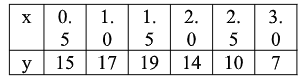 Ans: 6. Find the value of y at x = 0 using Gauss Forward formula from the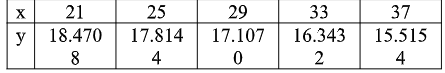 Sol: The difference table is